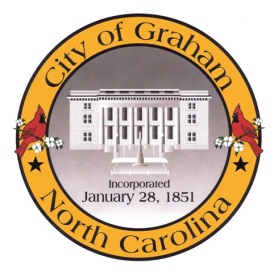 Historic Resources CommissionMeeting AgendaJanuary 10, 2016 at 6:00pm
Council Chambers, 201 S Main StPledge of Allegiance and opening invocation.Approve minutes of the November 8, 2016 meeting.Discussion of penalties for the Court Square District.Change in request for Façade Grant awards.A complete agenda packet is available at www.cityofgraham.com